Aarau, 8. Januar 2021MedienmitteilungAarauer Naturfilmtage 2021 werden zum Streaming-EventUm die seit Jahren beliebten Aarauer Naturfilmtage am 16. und 17. Januar 2021 ohne Ansteckungsrisiko für Gäste und Mitarbeitende durchführen können, setzt das Naturama Aargau erstmals eine Streaming-Lösung ein. Auf der Videoplattform Vimeo können Naturfilmfans 22 preisgekrönte Filme zu einem fairen Pauschalpreis anschauen.18 Jahre lang kamen jeweils an einem Januarwochenende rund 600 Personen ins Naturama, um auf drei Leinwänden in der speziellen Museumsatmosphäre faszinierende Natur- und Tierfilme anzuschauen. Wegen der Pandemie hat das Naturama Aargau nach einer Möglichkeit gesucht, um den beliebten Event ohne Ansteckungsrisiko für Gäste und Mitarbeitende durchführen können.Streaming zum familienfreundlichen PauschalpreisIn Zusammenarbeit mit dem NaturVision Filmfestival in Ludwigsburg (D) ist es dem Naturama Aargau gelungen, 22 preisgekrönte Filme auf der Videoplattform Vimeo so bereitzustellen, dass sie bequem via Internet gestreamt werden können. Am 16. und 17. Januar 2021 können die Zuschauer selber bestimmten, zu welcher Uhrzeit Sie welchen Film anschauen und wie oft. Das Wochenend-Ticket kann ab sofort online gekauft werden und kostet pauschal 40 Franken.LINKwww.naturama.ch/naturfilmtage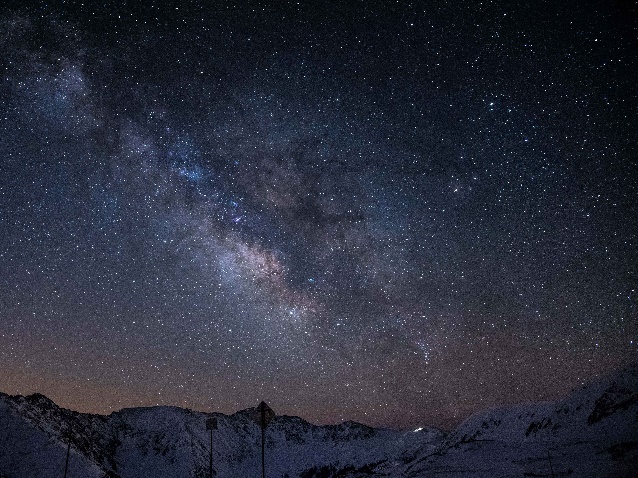 BildmaterialUnter www.naturama.ch/medienmitteilungen steht das nebenstehende Bild in druckfähiger Auflösung zum Download bereit.Bildlegende 22 Natur- und Tierfilme zum familienfreundlichen PauschalpreisKontaktFlorian HelfrichLeiter Kommunikation, Marketing und Fundraising062 832 72 81florian.helfrich@naturama.ch